Campus: Guarulhos Campus: Guarulhos Campus: Guarulhos Curso: FilosofiaCurso: FilosofiaCurso: FilosofiaUnidade Curricular (UC): História da Filosofia Moderna I (Descartes, Regras para a direção do engenho).Unidade Curricular (UC): História da Filosofia Moderna I (Descartes, Regras para a direção do engenho).Unidade Curricular (UC): História da Filosofia Moderna I (Descartes, Regras para a direção do engenho).Unidade Curricular (UC): History of Modern Philosophy I (Descartes, Regulae)Unidade Curricular (UC): History of Modern Philosophy I (Descartes, Regulae)Unidade Curricular (UC): History of Modern Philosophy I (Descartes, Regulae)Unidade Curricular (UC): Historia de la Filosofía Moderna I (Descartes, Regulae)Unidade Curricular (UC): Historia de la Filosofía Moderna I (Descartes, Regulae)Unidade Curricular (UC): Historia de la Filosofía Moderna I (Descartes, Regulae)Código da UC: Código da UC: Código da UC: Docente Responsável/Departamento: Prof Dr Fernando Dias Andrade, Departamento de Filosofia da EFLCH-UnifespDocente Responsável/Departamento: Prof Dr Fernando Dias Andrade, Departamento de Filosofia da EFLCH-UnifespContato (e-mail): f.d.andrade@unifesp.br 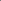 Docente(s) Colaborador(es)/Departamento(s): Docente(s) Colaborador(es)/Departamento(s): Contato (e-mail) (opcional): Ano letivo: 2023Termo: 2ºTurno: VespertinoNome do Grupo/Módulo/Eixo da UC (se houver): Idioma em que a UC será oferecida: (X) Português(  ) English(  ) Español(  ) Français(  ) Libras(  ) Outros:UC:(X) Fixa(X) Eletiva(  ) OptativaOferecida como:(X) Disciplina
(  ) Módulo
(  ) Estágio (  ) Outro Oferta da UC: (X) Semestral (  ) AnualAmbiente Virtual de Aprendizagem: (  ) Moodle
(  ) Classroom(  ) Outro (X) Não se aplica.Ambiente Virtual de Aprendizagem: (  ) Moodle
(  ) Classroom(  ) Outro (X) Não se aplica.Ambiente Virtual de Aprendizagem: (  ) Moodle
(  ) Classroom(  ) Outro (X) Não se aplica.Pré-Requisito (s) - Indicar Código e Nome da UC: Não se aplica.Pré-Requisito (s) - Indicar Código e Nome da UC: Não se aplica.Pré-Requisito (s) - Indicar Código e Nome da UC: Não se aplica.Carga horária total (em horas): 90 horasCarga horária total (em horas): 90 horasCarga horária total (em horas): 90 horasCarga horária teórica (em horas): 73 horas teóricasCarga horária prática (em horas): 17 horas práticasCarga horária de extensão (em horas): Se houver atividades de extensão, indicar código e nome do projeto ou programa vinculado na Pró-Reitoria de Extensão e Cultura (Proec): Não se aplica.Se houver atividades de extensão, indicar código e nome do projeto ou programa vinculado na Pró-Reitoria de Extensão e Cultura (Proec): Não se aplica.Se houver atividades de extensão, indicar código e nome do projeto ou programa vinculado na Pró-Reitoria de Extensão e Cultura (Proec): Não se aplica.Ementa:O curso propõe examinar o Grande Racionalismo no século XVII europeu, suas implicações no pensamento ocidental moderno e os problemas inerentes à filosofia da representação, tais como são colocados no idealismo e no empirismo.Ementa:O curso propõe examinar o Grande Racionalismo no século XVII europeu, suas implicações no pensamento ocidental moderno e os problemas inerentes à filosofia da representação, tais como são colocados no idealismo e no empirismo.Ementa:O curso propõe examinar o Grande Racionalismo no século XVII europeu, suas implicações no pensamento ocidental moderno e os problemas inerentes à filosofia da representação, tais como são colocados no idealismo e no empirismo.Conteúdo programático (válido para a turma vespertina):21.08.2023: Como estudar Filosofia na faculdade de Filosofia?;28.08.2023: Nathan D. Smith, Tese, 2010, 2.1, 2.2, 2.3;04.09.2023: Nathan D. Smith, Tese, 2010, 2.4.1, 2.4.2;11.09.2023: Nathan D. Smith, Tese, 2010, 2.4.3, 2.4.4, 2.4.5;18.09.2023: Nathan D. Smith, Tese, 2010, 2.5;25.09.2023: Nathan D. Smith, Tese, 2010, 2.6;02.10.2023: Regras para a direção do engenho, 1 a 3;09.10.2023: Regras para a direção do engenho, 4 a 6;16.10.2023: Regras para a direção do engenho, 7 e 8;23.10.2023: XVII SOFIA (sem aula);30.10.2023: Regras para a direção do engenho, 9 a 11;06.11.2023: Regras para a direção do engenho, 12;13.11.2023: Regras para a direção do engenho, 13 a 15;20.11.2023: Regras para a direção do engenho, 16 a 18; 27.11.2023: Prova;04.12.2023: Vista de prova.Conteúdo programático (válido para a turma vespertina):21.08.2023: Como estudar Filosofia na faculdade de Filosofia?;28.08.2023: Nathan D. Smith, Tese, 2010, 2.1, 2.2, 2.3;04.09.2023: Nathan D. Smith, Tese, 2010, 2.4.1, 2.4.2;11.09.2023: Nathan D. Smith, Tese, 2010, 2.4.3, 2.4.4, 2.4.5;18.09.2023: Nathan D. Smith, Tese, 2010, 2.5;25.09.2023: Nathan D. Smith, Tese, 2010, 2.6;02.10.2023: Regras para a direção do engenho, 1 a 3;09.10.2023: Regras para a direção do engenho, 4 a 6;16.10.2023: Regras para a direção do engenho, 7 e 8;23.10.2023: XVII SOFIA (sem aula);30.10.2023: Regras para a direção do engenho, 9 a 11;06.11.2023: Regras para a direção do engenho, 12;13.11.2023: Regras para a direção do engenho, 13 a 15;20.11.2023: Regras para a direção do engenho, 16 a 18; 27.11.2023: Prova;04.12.2023: Vista de prova.Conteúdo programático (válido para a turma vespertina):21.08.2023: Como estudar Filosofia na faculdade de Filosofia?;28.08.2023: Nathan D. Smith, Tese, 2010, 2.1, 2.2, 2.3;04.09.2023: Nathan D. Smith, Tese, 2010, 2.4.1, 2.4.2;11.09.2023: Nathan D. Smith, Tese, 2010, 2.4.3, 2.4.4, 2.4.5;18.09.2023: Nathan D. Smith, Tese, 2010, 2.5;25.09.2023: Nathan D. Smith, Tese, 2010, 2.6;02.10.2023: Regras para a direção do engenho, 1 a 3;09.10.2023: Regras para a direção do engenho, 4 a 6;16.10.2023: Regras para a direção do engenho, 7 e 8;23.10.2023: XVII SOFIA (sem aula);30.10.2023: Regras para a direção do engenho, 9 a 11;06.11.2023: Regras para a direção do engenho, 12;13.11.2023: Regras para a direção do engenho, 13 a 15;20.11.2023: Regras para a direção do engenho, 16 a 18; 27.11.2023: Prova;04.12.2023: Vista de prova.Objetivos Gerais (válidos para a turma vespertina): 	O curso visa uma leitura estrutural, crítica e reflexiva das Regras para a direção do engenho, de Descartes.Objetivos Específicos (válidos para a turma vespertina): 	Considerado a primeira obra escrita por Descartes, o manuscrito das Regulae ad directione ingenii (literalmente: Regras para a direção do engenho; comumente traduzido como Regras para a orientação do espírito ou Regras para a direção do espírito) foi elaborado até 1628, mas não chegou a ser concluído nem publicado em vida do autor. Inventariado imediatamente após sua morte, o original latino veio à luz finalmente em 1701, e desde então convida os estudiosos da filosofia cartesiana e de toda a tradição da Filosofia racionalista do século XVII a investigar as próprias fundações da teoria cartesiana do conhecimento, as relações desta com os pensamentos anteriores tacitamente ou explicitamente alvejados por Descartes e sua importância para a construção do futuro edifício filosófico cartesiano que tanto se identificaria com suas obras mais célebres: o Discurso do método e as Meditações metafísicas. Uma leitura crítica das Regras é fundamental para se conhecer a própria formação do pensamento cartesiano e mesmo confrontar o formato posterior de sua filosofia com as inquietações fundamentais que levaram Descartes a reinventar a própria Filosofia.Objetivos Gerais (válidos para a turma vespertina): 	O curso visa uma leitura estrutural, crítica e reflexiva das Regras para a direção do engenho, de Descartes.Objetivos Específicos (válidos para a turma vespertina): 	Considerado a primeira obra escrita por Descartes, o manuscrito das Regulae ad directione ingenii (literalmente: Regras para a direção do engenho; comumente traduzido como Regras para a orientação do espírito ou Regras para a direção do espírito) foi elaborado até 1628, mas não chegou a ser concluído nem publicado em vida do autor. Inventariado imediatamente após sua morte, o original latino veio à luz finalmente em 1701, e desde então convida os estudiosos da filosofia cartesiana e de toda a tradição da Filosofia racionalista do século XVII a investigar as próprias fundações da teoria cartesiana do conhecimento, as relações desta com os pensamentos anteriores tacitamente ou explicitamente alvejados por Descartes e sua importância para a construção do futuro edifício filosófico cartesiano que tanto se identificaria com suas obras mais célebres: o Discurso do método e as Meditações metafísicas. Uma leitura crítica das Regras é fundamental para se conhecer a própria formação do pensamento cartesiano e mesmo confrontar o formato posterior de sua filosofia com as inquietações fundamentais que levaram Descartes a reinventar a própria Filosofia.Objetivos Gerais (válidos para a turma vespertina): 	O curso visa uma leitura estrutural, crítica e reflexiva das Regras para a direção do engenho, de Descartes.Objetivos Específicos (válidos para a turma vespertina): 	Considerado a primeira obra escrita por Descartes, o manuscrito das Regulae ad directione ingenii (literalmente: Regras para a direção do engenho; comumente traduzido como Regras para a orientação do espírito ou Regras para a direção do espírito) foi elaborado até 1628, mas não chegou a ser concluído nem publicado em vida do autor. Inventariado imediatamente após sua morte, o original latino veio à luz finalmente em 1701, e desde então convida os estudiosos da filosofia cartesiana e de toda a tradição da Filosofia racionalista do século XVII a investigar as próprias fundações da teoria cartesiana do conhecimento, as relações desta com os pensamentos anteriores tacitamente ou explicitamente alvejados por Descartes e sua importância para a construção do futuro edifício filosófico cartesiano que tanto se identificaria com suas obras mais célebres: o Discurso do método e as Meditações metafísicas. Uma leitura crítica das Regras é fundamental para se conhecer a própria formação do pensamento cartesiano e mesmo confrontar o formato posterior de sua filosofia com as inquietações fundamentais que levaram Descartes a reinventar a própria Filosofia.Metodologia de ensino Aulas expositivas e discussão de bibliografia recomendada.Metodologia de ensino Aulas expositivas e discussão de bibliografia recomendada.Metodologia de ensino Aulas expositivas e discussão de bibliografia recomendada.Avaliação (válida para a turma vespertina): Prova presencial a ser realizada em 27.11.2023 das 15h às 18h. Os alunos que não comparecerem dentro dos primeiros 30 minutos do período destinado à prova (ou seja, até 15h30) não poderão realizá-la. A prova é com consulta, mas individual. Uma vez finalizada, cada aluno deverá entregá-la pessoalmente ao professor até o final do período designado para a realização da prova. Divulgação das notas: dia 04.12.2023, na vista de provas presencial.Exame (se houver): Refazimento da prova segundo critérios indicados na vista de provas de 04.12.2023.Avaliação (válida para a turma vespertina): Prova presencial a ser realizada em 27.11.2023 das 15h às 18h. Os alunos que não comparecerem dentro dos primeiros 30 minutos do período destinado à prova (ou seja, até 15h30) não poderão realizá-la. A prova é com consulta, mas individual. Uma vez finalizada, cada aluno deverá entregá-la pessoalmente ao professor até o final do período designado para a realização da prova. Divulgação das notas: dia 04.12.2023, na vista de provas presencial.Exame (se houver): Refazimento da prova segundo critérios indicados na vista de provas de 04.12.2023.Avaliação (válida para a turma vespertina): Prova presencial a ser realizada em 27.11.2023 das 15h às 18h. Os alunos que não comparecerem dentro dos primeiros 30 minutos do período destinado à prova (ou seja, até 15h30) não poderão realizá-la. A prova é com consulta, mas individual. Uma vez finalizada, cada aluno deverá entregá-la pessoalmente ao professor até o final do período designado para a realização da prova. Divulgação das notas: dia 04.12.2023, na vista de provas presencial.Exame (se houver): Refazimento da prova segundo critérios indicados na vista de provas de 04.12.2023.Bibliografia (válida para a turma vespertina): Básica: Leopoldo e Silva, Franklin. Descartes: a metafísica da modernidade. São Paulo: Moderna, ISBN 9788516008598.Smith, Nathan Douglas. The origins of Descartes’ Concept of Mind in the Regulae ad directionem ingenii, Tese, Boston: Boston College, 2010, pp. 16-116.Descartes, René. Regras para a orientação do espírito. São Paulo: Martins Fontes, ISBN 9788533623590.Complementar: Descartes, René. Regulae ad directionem ingenii. Texte critique établi par Giovanni Crapulli avec la version hollandaise du XVIIème siècle. La Haye: Martinus Nijhoff, 1966, ISBN 9789401035392, e-ISBN 9789401035378.Descartes, René. O mundo ou Tratado da Luz / O homem. Campinas: Ed. Unicamp, ISBN 9788526808478.Descartes, René. Discurso do método & Ensaios. São Paulo: Ed. Unesp, ISBN 9788539307555.Descartes, René. Meditações sobre Filosofia primeira. Campinas: Ed. Unicamp, ISBN 9788526806740.Descartes, René. Princípios de Filosofia. São Paulo: Edições 70, ISBN 9789724412672.Descartes, René. As paixões da alma. São Paulo: Martins Fontes, ISBN 9788533621824.Severino, Antônio Joaquim. Metodologia do trabalho científico. São Paulo: Cortez, ISBN 9788524924484.Copleston, Frederick. Uma história da filosofia, Vol. II: Do Renascimento a Hume. Campinas: Vide, ISBN 9786587138855. Obs.: Outros itens bibliográficos serão indicados no correr das aulas.Bibliografia (válida para a turma vespertina): Básica: Leopoldo e Silva, Franklin. Descartes: a metafísica da modernidade. São Paulo: Moderna, ISBN 9788516008598.Smith, Nathan Douglas. The origins of Descartes’ Concept of Mind in the Regulae ad directionem ingenii, Tese, Boston: Boston College, 2010, pp. 16-116.Descartes, René. Regras para a orientação do espírito. São Paulo: Martins Fontes, ISBN 9788533623590.Complementar: Descartes, René. Regulae ad directionem ingenii. Texte critique établi par Giovanni Crapulli avec la version hollandaise du XVIIème siècle. La Haye: Martinus Nijhoff, 1966, ISBN 9789401035392, e-ISBN 9789401035378.Descartes, René. O mundo ou Tratado da Luz / O homem. Campinas: Ed. Unicamp, ISBN 9788526808478.Descartes, René. Discurso do método & Ensaios. São Paulo: Ed. Unesp, ISBN 9788539307555.Descartes, René. Meditações sobre Filosofia primeira. Campinas: Ed. Unicamp, ISBN 9788526806740.Descartes, René. Princípios de Filosofia. São Paulo: Edições 70, ISBN 9789724412672.Descartes, René. As paixões da alma. São Paulo: Martins Fontes, ISBN 9788533621824.Severino, Antônio Joaquim. Metodologia do trabalho científico. São Paulo: Cortez, ISBN 9788524924484.Copleston, Frederick. Uma história da filosofia, Vol. II: Do Renascimento a Hume. Campinas: Vide, ISBN 9786587138855. Obs.: Outros itens bibliográficos serão indicados no correr das aulas.Bibliografia (válida para a turma vespertina): Básica: Leopoldo e Silva, Franklin. Descartes: a metafísica da modernidade. São Paulo: Moderna, ISBN 9788516008598.Smith, Nathan Douglas. The origins of Descartes’ Concept of Mind in the Regulae ad directionem ingenii, Tese, Boston: Boston College, 2010, pp. 16-116.Descartes, René. Regras para a orientação do espírito. São Paulo: Martins Fontes, ISBN 9788533623590.Complementar: Descartes, René. Regulae ad directionem ingenii. Texte critique établi par Giovanni Crapulli avec la version hollandaise du XVIIème siècle. La Haye: Martinus Nijhoff, 1966, ISBN 9789401035392, e-ISBN 9789401035378.Descartes, René. O mundo ou Tratado da Luz / O homem. Campinas: Ed. Unicamp, ISBN 9788526808478.Descartes, René. Discurso do método & Ensaios. São Paulo: Ed. Unesp, ISBN 9788539307555.Descartes, René. Meditações sobre Filosofia primeira. Campinas: Ed. Unicamp, ISBN 9788526806740.Descartes, René. Princípios de Filosofia. São Paulo: Edições 70, ISBN 9789724412672.Descartes, René. As paixões da alma. São Paulo: Martins Fontes, ISBN 9788533621824.Severino, Antônio Joaquim. Metodologia do trabalho científico. São Paulo: Cortez, ISBN 9788524924484.Copleston, Frederick. Uma história da filosofia, Vol. II: Do Renascimento a Hume. Campinas: Vide, ISBN 9786587138855. Obs.: Outros itens bibliográficos serão indicados no correr das aulas.Cronograma (opcional): Cf. Conteúdo programático.Cronograma (opcional): Cf. Conteúdo programático.Cronograma (opcional): Cf. Conteúdo programático.